Superintendent’s Memo # 030-19
COMMONWEALTH of VIRGINIA 
Department of Education
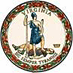 DATE:	February 1, 2019TO: 	Division SuperintendentsFROM: 	James F. Lane, Ed.D., Superintendent of Public InstructionSUBJECT: 	Revisions to 2017-2018 Title I, Part A, and Title I, Part D, Subpart 2, Allocations under the Elementary and Secondary Education Act of 1965 (ESEA)This communication is to inform you of revisions to the 2017-2018 Title I, Part A, and Title I, Part D, allocations that were released through Superintendent’s Memorandum #165-178, dated June 29, 2018. One adjustment has been made.The 2017-2018 funding allocations for Title I, Part A, and Title I, Part D, were affected due to a downward adjustment to the bypass contract made by the U.S. Department of Education.  The allocations increased for certain school divisions and the Virginia School for the Deaf and the Blind due to the bypass contract adjustment.  The allocations for most school divisions/LEAs did not change.Attachment A contains the revised Title I, Part A, 2017-2018 allocations.  An amendment to the 2017-2018 application and a budget transfer must be submitted through the OMEGA system.  If you need technical support with this process, please email OMEGA.Support@doe.virginia.gov or call (804) 371-0993. If you have questions, please contact the following Virginia Department of Education staff: Title I, Part A – Improving Basic Programs Shyla Vesitis at Shyla.Vesitis@doe.virginia.gov or (804) 225-3711 Title I, Part D, Subpart 2 – Prevention and Intervention Programs for Children Who Are Neglected, Delinquent, or At-Risk
  Tiffany Frierson at Tiffany.Frierson@doe.virginia.gov or (804) 371-2682JFL/sdvAttachmentRevised 2017-2018 ESEA Title I, Part A, and Title I, Part D, Subpart 2 Grant Allocations (XLS)